元智大學五育活動認證申請表元智大學五育活動認證申請表 (範本)申請人姓名學號系級聯絡電話社團幹部認證參加社團名稱：擔任幹部名稱：擔任幹部期間：(填妥上列資料後，紙本交至課外組安盈姐協助認證)證明人簽名：______________________參加社團名稱：擔任幹部名稱：擔任幹部期間：(填妥上列資料後，紙本交至課外組安盈姐協助認證)證明人簽名：______________________參加社團名稱：擔任幹部名稱：擔任幹部期間：(填妥上列資料後，紙本交至課外組安盈姐協助認證)證明人簽名：______________________活動紀錄認證參加活動名稱：負責活動職務：活動辦理期間：證明人簽名：(社長、會長、總召)______________________註:申請活動認證，繳交申請表時一併檢附與申請內容相符合之文件，未檢附或資料不齊之案件不予以受理。參加活動名稱：負責活動職務：活動辦理期間：證明人簽名：(社長、會長、總召)______________________註:申請活動認證，繳交申請表時一併檢附與申請內容相符合之文件，未檢附或資料不齊之案件不予以受理。參加活動名稱：負責活動職務：活動辦理期間：證明人簽名：(社長、會長、總召)______________________註:申請活動認證，繳交申請表時一併檢附與申請內容相符合之文件，未檢附或資料不齊之案件不予以受理。注意事項本表格完成後，紙本繳至課外組承辦人。承辦人初審後，須由所屬單位主管審畢後，申請流程才算完成。如有申請急迫或時效問題，請多預留作業時間，避免影響申請。更多申請說明請參閱網站https://www.yzu.edu.tw/admin/st/index.php/tw/2016-03-24-02-16-35/2016-03-24-04-00-27/566-2016-03-23-05-46-47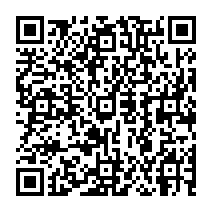 本表格完成後，紙本繳至課外組承辦人。承辦人初審後，須由所屬單位主管審畢後，申請流程才算完成。如有申請急迫或時效問題，請多預留作業時間，避免影響申請。更多申請說明請參閱網站https://www.yzu.edu.tw/admin/st/index.php/tw/2016-03-24-02-16-35/2016-03-24-04-00-27/566-2016-03-23-05-46-47本表格完成後，紙本繳至課外組承辦人。承辦人初審後，須由所屬單位主管審畢後，申請流程才算完成。如有申請急迫或時效問題，請多預留作業時間，避免影響申請。更多申請說明請參閱網站https://www.yzu.edu.tw/admin/st/index.php/tw/2016-03-24-02-16-35/2016-03-24-04-00-27/566-2016-03-23-05-46-47申請人姓名學號系級聯絡電話社團幹部認證參加社團名稱：課外社擔任幹部名稱：社長擔任幹部期間：109.8.1 ~ 110.7.31(填妥上列資料後，紙本交至課外組安盈姐協助認證)證明人簽名：______________________參加社團名稱：課外社擔任幹部名稱：社長擔任幹部期間：109.8.1 ~ 110.7.31(填妥上列資料後，紙本交至課外組安盈姐協助認證)證明人簽名：______________________參加社團名稱：課外社擔任幹部名稱：社長擔任幹部期間：109.8.1 ~ 110.7.31(填妥上列資料後，紙本交至課外組安盈姐協助認證)證明人簽名：______________________活動紀錄認證參加活動名稱：校外聯合音樂會負責活動職務：活動總召活動辦理期間：109.12.26證明人簽名：(社長、會長、總召)______________________註:申請活動認證，繳交申請表時一併檢附與申請內容相符合之文件，未檢附或資料不齊之案件不予以受理。參加活動名稱：校外聯合音樂會負責活動職務：活動總召活動辦理期間：109.12.26證明人簽名：(社長、會長、總召)______________________註:申請活動認證，繳交申請表時一併檢附與申請內容相符合之文件，未檢附或資料不齊之案件不予以受理。參加活動名稱：校外聯合音樂會負責活動職務：活動總召活動辦理期間：109.12.26證明人簽名：(社長、會長、總召)______________________註:申請活動認證，繳交申請表時一併檢附與申請內容相符合之文件，未檢附或資料不齊之案件不予以受理。注意事項本表格完成後，紙本繳至課外組承辦人。承辦人初審後，須由所屬單位主管審畢後，申請流程才算完成。如有申請急迫或時效問題，請多預留作業時間，避免影響申請。更多申請說明請參閱網站https://www.yzu.edu.tw/admin/st/index.php/tw/2016-03-24-02-16-35/2016-03-24-04-00-27/566-2016-03-23-05-46-47本表格完成後，紙本繳至課外組承辦人。承辦人初審後，須由所屬單位主管審畢後，申請流程才算完成。如有申請急迫或時效問題，請多預留作業時間，避免影響申請。更多申請說明請參閱網站https://www.yzu.edu.tw/admin/st/index.php/tw/2016-03-24-02-16-35/2016-03-24-04-00-27/566-2016-03-23-05-46-47本表格完成後，紙本繳至課外組承辦人。承辦人初審後，須由所屬單位主管審畢後，申請流程才算完成。如有申請急迫或時效問題，請多預留作業時間，避免影響申請。更多申請說明請參閱網站https://www.yzu.edu.tw/admin/st/index.php/tw/2016-03-24-02-16-35/2016-03-24-04-00-27/566-2016-03-23-05-46-47